                                      Curriculum Vitae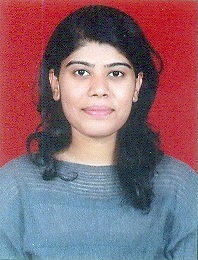 Personal Details: Name:                               Mugdha RautAddress:                            Jijai, Ganeshmala, Vitthalwadi Road, Pune -411030Date/ Place of Birth:        24th January 1991, Pune, IndiaNationality:                      IndianTelephone No.:                 Home: 020-24254511; Mobile: +91 9822754668Email ID:                          mugdha.241@gmail.comObjectiveTo channelize my accomplishments and language skills into something productive, thereby contributing to the company’s success.Career-driven; willing to learn and grow in the field of language expertise and achieve a challenging position.Work Experience:July 2015-February 2016: Project Manager-Foreign Language at Crest Premedia Solutions, Pune  [Manage typesetting of medical journals in German language from start to finish. Coordinate and communicate with Authors and Editors in Europe to ensure timely delivery.]                                      Educational Qualifications:2013-2015:                    Jawaharlal Nehru University, New Delhi                                       M.A. German - Translation and Interpretation: 71.20%M.A. Dissertation: Translation of the German Script “Sophie Scholl-Die Letzten Tage” in Marathi and its analysis.2009-2012:                    Fergusson College, Pune (Pune University)                                       Bachelor of Arts (English): 65.85% -First Class2007-2009:                    Fergusson College (Maharashtra State Board), Pune                                       Higher Secondary Certificate (HSC): 77.17% (Science Stream)1997-2007:                    Symbiosis School, Pune (Maharashtra State Board)                                          Secondary School Certificate (SSC): 84.92%Language Competence:  German:   Level C2 (Zentrale Oberstufe Prüfung)     Grade-‘Gut’ Goethe Institut (Max Mueller Bhavan, Pune)                                    Marathi:   Mother Tongue	Hindi: Fluent         English: FluentSpanish:    Level-A1.1 Básico-90.75%                  Instituto Hispania, PuneScholarship Awarded:DAAD (German Academic Exchange Service): Hochschulsommerkursstipendium 201416.06.2014 - 11.07.2014 – Attended a German language Summer Course (C2/1) at TUDIAS (Technische Universität Dresden Institute of Advanced Studies)Other Skills and Interests:Computer Skills:           Outlook, Word, ExcelInterests:                        Travelling, languages, dance and reading.Mugdha Raut   								         Date:                                                                                                                                  Place: Pune